Почта России и издательство «ЭНАС-КНИГА» доставят детскую литературу в сельские библиотекиПочта доставит в сельские библиотеки 30 000 детских книг от издательства «ЭНАС-КНИГА». Почти 1 000 посылок поступят в 58 регионов России, в том числе и в Иркутскую область. В каждой посылке по 30 книг для детей всех возрастов: от дошкольников до подростков. Библиотеки получат классические произведения, современную литературу, приключенческие повести и рассказы, научно-популярные и художественные издания. Все расходы по отправке груза Почта берёт на себя.«Мы поддержали этот проект, потому что он поможет тысячам людей в селах и деревнях получить доступ к качественной литературе. Почта уже накопила большой опыт в подобных отправках, и, благодаря нашей обширной логистической сети, мы можем доставить важный груз в самые отдалённые населённые пункты», - прокомментировала руководитель департамента корпоративной социальной ответственности Почты России Раиса Ирз. «Много лет мы успешно сотрудничаем с библиотеками и дорожим этим сотрудничеством: ведь библиотеки постоянно «держат руку на пульсе» читательских интересов, лучше других знают, чем живет и интересуется именно их читатель. Мы выражаем огромную благодарность Почте России за поддержку проекта «Подарок сельской библиотеке», - отметила заведующая редакцией издательства «ЭНАС-КНИГА» Марина Тодорова.Почта России доставляет и другие благотворительные грузы. В декабре 2021 г. компания отправила более 1 200 посылок с книгами, играми и одеждой от Фонда защиты детей. Их получили воспитанники 1 000 детских домов во всех регионах нашей страны и 200 детей-инвалидов на домашнем обучении. А в июне 2021 г. вместе с проектом #ТыНеОдна Почта доставила 850 наборов с предметами первой необходимости в 16 кризисных центров для женщин, пострадавших от домашнего насилия. АО «Почта России» — крупнейший федеральный почтовый и логистический оператор страны, входит в перечень стратегических предприятий Российской Федерации. Седьмая крупнейшая компания в мире по количеству отделений обслуживания клиентов — свыше 38 000 точек, порядка 66% из которых находятся в малых населённых пунктах. Почта России следует принципам корпоративной социальной ответственности. В компании запущены программы в сфере энергосбережения и охраны окружающей среды. Так, чтобы сократить выбросы углекислого газа, Почта закупила 190 грузовиков КамАЗ на метане и начала переоборудовать уже имеющиеся бензиновые и дизельные машины на использование природного газа. К 2025 г. компания планирует снизить выбросы углекислого газа на 20% в расчете на 1 кг перевезённого груза.  Почта поддерживает крупные спортивные мероприятия и является спонсором Российского футбольного союза, Футбольной национальной лиги, Всероссийской Федерации плавания, Континентальной хоккейной лиги и Национальной федерации бадминтона. Компания сотрудничает более чем с 200 организациями среднего образования и вузами и организует производственную практику для 2 000 студентов ежегодно. Почта адаптирует свою инфраструктуру для людей с инвалидностью. С 2016 г. компания модернизировала 22% от общего числа своих отделений. В конце 2021 г. в Почте России работало более 5 000 сотрудников с инвалидностью. __Пресс-служба АО «Почта России» press_service@russianpost.ru Чтобы всегда быть в курсе наших новостей, подписывайтесь на телеграм-канал Почты https://t.me/napochte   ПРЕСС-РЕЛИЗ29 июня 2022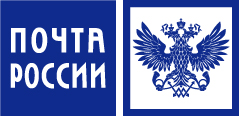 